			     บันทึกข้อความ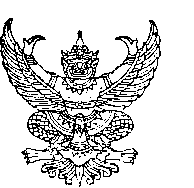 ส่วนราชการ  ...............................................  คณะ ......................................   โทร ...........................ที่  อว. ......................./ ……………..		   	   วันที่ .........................       	    เรื่อง 	ขออนุมัติและเบิกจ่ายเงินสมนาคุณการจดอนุสิทธิบัตร/สิทธิบัตรการออกแบบผลิตภัณฑ์/จดทะเบียนพันธุ์พืช-สัตว์ปีงบประมาณ พ.ศ. 25671) เรียน    อธิการบดี ตามบันทึกข้อความที่ อว .............................. ลงวันที่ ............................... ได้รับอนุมัติรับเงินสมนาคุณการจด          ผลงานที่ได้รับสิทธิบัตรการประดิษฐ์  ผลงานที่ได้รับสิทธิบัตรการออกแบบผลิตภัณฑ์  ผลงานที่ได้รับอนุสิทธิบัตร ปีงบประมาณ พ.ศ. 2567 ชื่อที่แสดงถึงการประดิษฐ์................................................................................. ผู้ขอรับเงินสมนาคุณ ตำแหน่ง .................................. ความละเอียดทราบแล้วนั้นในการนี้ คณะ ...........................................จึงขออนุมัติเบิกจ่ายเงินสมนาคุณการจด  สิทธิบัตร  อนุสิทธิบัตร  จะทะเบียนพันธุ์-สัตว์ ปีงบประมาณ พ.ศ. 2567 จำนวนเงิน ............... บาท (จำนวนเงินเป็นตัวหนังสือ) ทั้งนี้ โปรดโอนเงินชื่อบัญชี ............................... ทั้งนี้ได้แนบเอกสารประกอบการเบิกจ่าย ดังนี้ใบสำคัญรับเงินและสำเนาบัตรประชาชน พร้อมลงลายมือสำเนาถูกต้องสำเนาบันทึกข้อความที่ได้รับอนุมัติรับเงินสมนาคุณการจดอนุสิทธิบัตร/สิทธิบัตรการออกแบบผลิตภัณฑ์/จดทะเบียนพันธุ์พืช-สัตว์ ปีงบประมาณ พ.ศ. 2567สำเนาหนังสือสำคัญการจดทะเบียนสิทธิบัตร พร้อมลงลายมือสำเนาถูกต้องจึงเรียนมาเพื่อโปรดพิจารณา     (ลงชื่อ) .................................................	                              (....................................................)                    ตำแหน่ง   คณบดีรหัสงบประมาณที่ขออนุมัติ 2.) เรียน  อธิการบดี    ได้ตรวจสอบเอกสารแล้วครบถ้วนตามเงื่อนไขแล้ว……………………………………………………….ผู้ทำทะเบียนคุม      (นางสาวศิรณัฏฐ์  อันพันลำ)..............................................................หัวหน้าสำนักงานส่งเสริมบริหารงานวิจัยฯ       (นายสุภวัฒน์  โสวรรณี).............................................................รองอธิการบดีฝ่ายวิจัยและนวัตกรรม            (ศ.ดร.ทวนทอง จุฑาเกตุ)รหัสแหล่งเงิน2รหัสหน่วยงาน1010รหัสกองทุน3รหัสแผนงาน2001รหัสโครงการย่อย 20012121รหัสกิจกรรม200121210005งบรายจ่ายเงินอุดหนุนทั่วไป-ค่าใช้จ่ายอุดหนุนเงินอุดหนุนทั่วไป-ค่าใช้จ่ายอุดหนุนเงินอุดหนุนทั่วไป-ค่าใช้จ่ายอุดหนุนเงินอุดหนุนทั่วไป-ค่าใช้จ่ายอุดหนุนเงินอุดหนุนทั่วไป-ค่าใช้จ่ายอุดหนุนเงินอุดหนุนทั่วไป-ค่าใช้จ่ายอุดหนุนเงินอุดหนุนทั่วไป-ค่าใช้จ่ายอุดหนุนเงินอุดหนุนทั่วไป-ค่าใช้จ่ายอุดหนุนเงินอุดหนุนทั่วไป-ค่าใช้จ่ายอุดหนุนเงินอุดหนุนทั่วไป-ค่าใช้จ่ายอุดหนุนเงินอุดหนุนทั่วไป-ค่าใช้จ่ายอุดหนุนเงินอุดหนุนทั่วไป-ค่าใช้จ่ายอุดหนุน